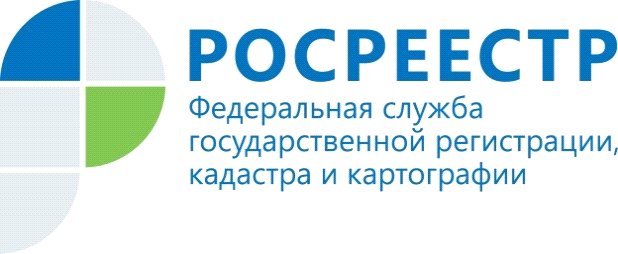 Заседание Оперативного штаба по вопросу эффективности использования земельных участков12 апреля 2022 г. Управлением Росреестра по Красноярскому краю организовано проведение очередного заседания Оперативного штаба по вопросу эффективности использования земельных участков (в режиме видеоконференцсвязи).Был рассмотрен вопрос о дополнительном включении в Перечень 104 земельных участков, подлежащих вовлечению для целей жилищного строительства, предложенных 15 органами местного самоуправления края.Заместитель руководителя Управления Елена Бортникова: «Правительством Российской Федерации поставлена задача о двукратном увеличении площади выявленных земельных участков и территорий, возможных для вовлечения под жилищное строительство. Управление Росреестра совместно с членами Оперативного штаба и органами местного самоуправления проводит активную работу по выявлению таких земельных участков. Вместе с тем, данная работа требует тщательной проверки каждого земельного участка, т.к. многие из предложенных находятся в зонах с особыми условиями использования, и необходимо учитывать существующую и планируемую градостроительную политику территорий».Материалы подготовлены Управлением Росреестра по Красноярскому краюКонтакты для СМИ:тел.: (391)2-226-756е-mail: pressa@r24.rosreestr.ru«ВКонтакте» http://vk.com/to24.rosreestrTelegram https://t.me/Rosreestr_krsk24Одноклассники https://ok.ru/to24.rosreestr